Уважаемые родители! Предлагаем Вам побеседовать с детьми о том что они видели на прогулке. Цель:  продолжать формировать умение ориентироваться в реальном пространстве. Учить определять местонахождение разных предметов на территории детского сада; называть словом: справа, наверху, далеко, близко.Наблюдение за берёзкой – ствол белый, тёплый, гладкий, выросли длинные серёжки, крохотные листики – воспитывать бережное отношение к деревьям, развивать умение любоваться красотой природы.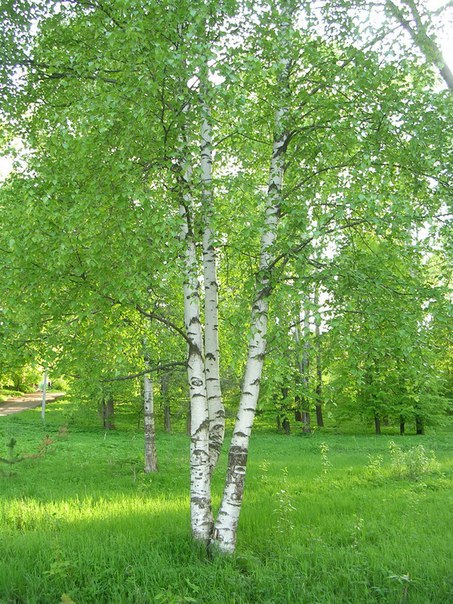 Задайте ребенку вопросы: 1. Какое сейчас время года?2. Какие изменения произошли в природе весной, какие цветы появились. 3. Обратите внимание на цвет и запах цветов. 4. Наблюдение за воробьями: греются, весело чирикают, купаются в луже – привлекать к наблюдениям за птицами.         Дидактическая игра «ХОЛОДНО-ТЕПЛО»                                       Что развиваем: восприятие, мышление, логику.Что вам понадобится: платочкиКак играть?Сядьте с ребенком на ковер, сложив ноги по-турецки. Скажите: «Подул северный ветер. Стало холодно-холодно». Сожмитесь в комочки, скрестив руки на груди. На слова: «Солнышко выглянуло. Стало тепло-тепло» — расслабьтесь, обмахивайтесь платочками.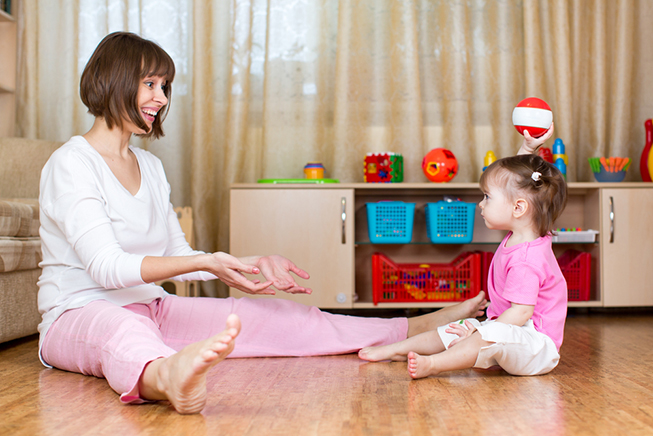  Подвижная игра «Солнышко и дождик» - учить действовать по сигналу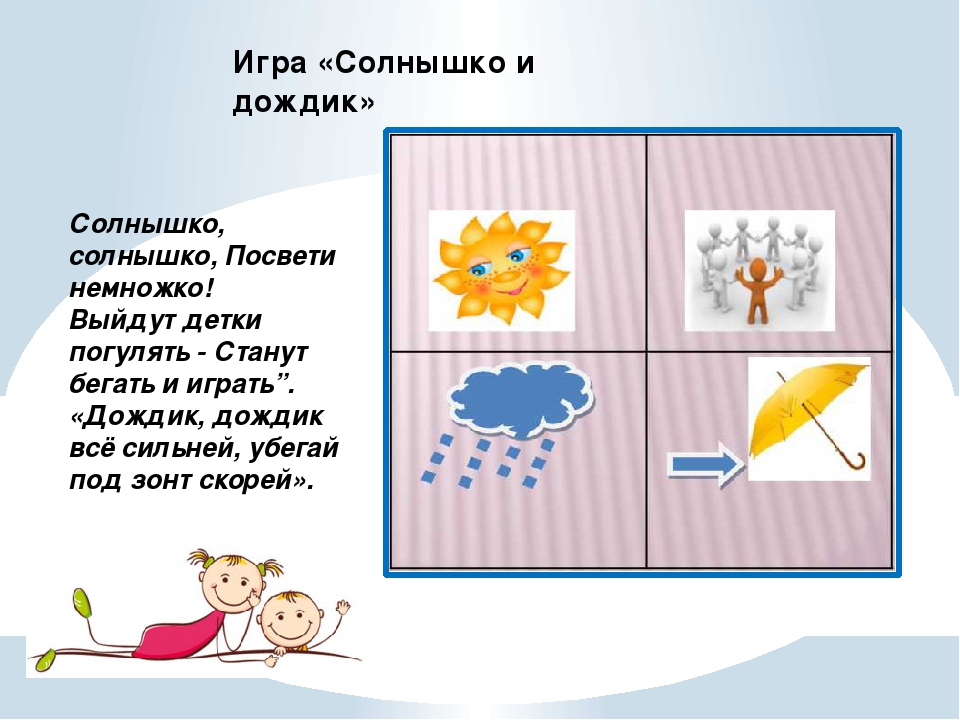         Почитайте  детям«Солнечные зайчики» (А. Бродский.)Скачут побегайчики -Солнечные зайчики.Мы зовём их - не идут.Были тут - и нет их тут.Прыг, прыг по углам.Были тут - и нет их там.Где же зайчики? Ушли!Вы нигде их не нашли?                Лепка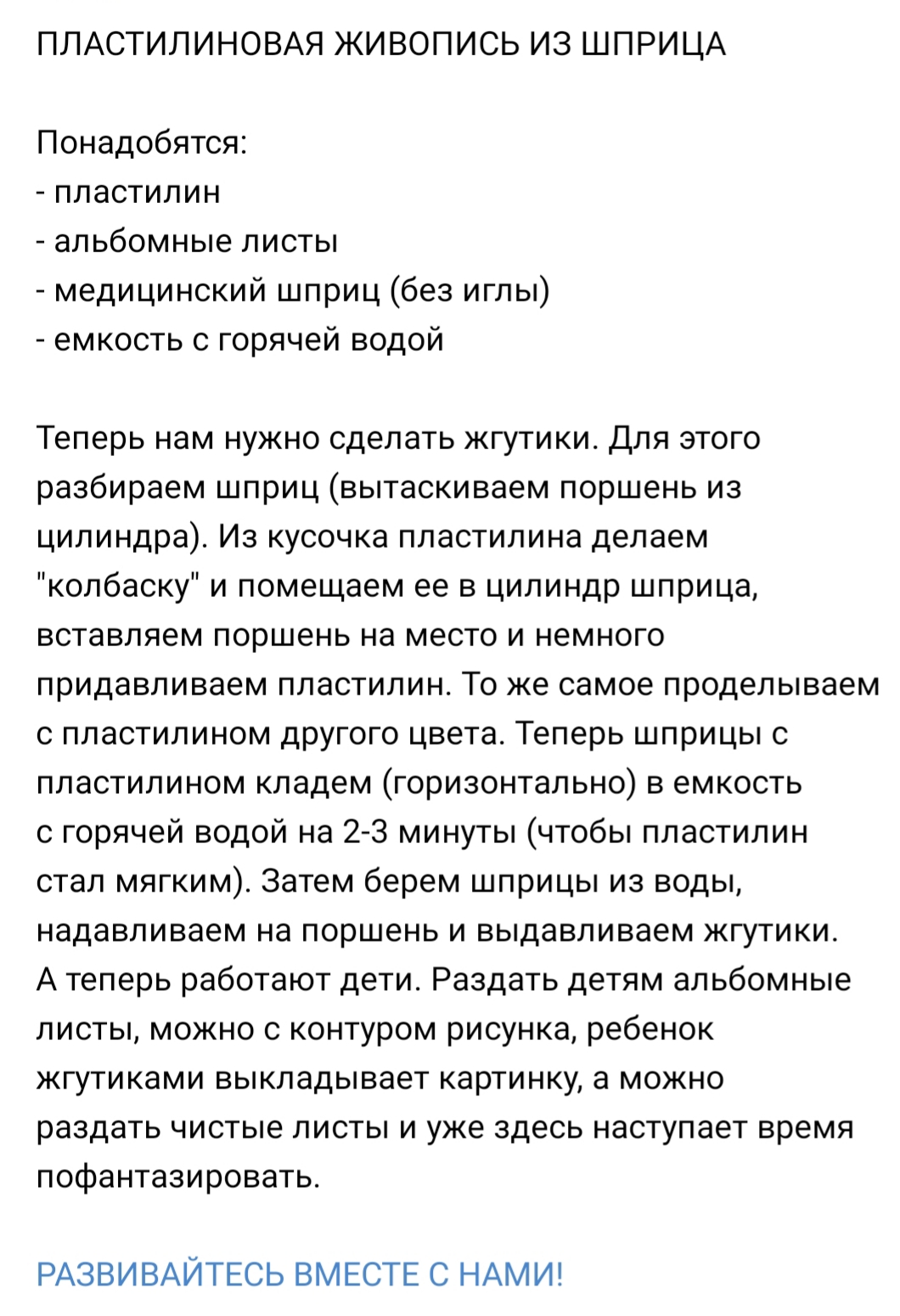 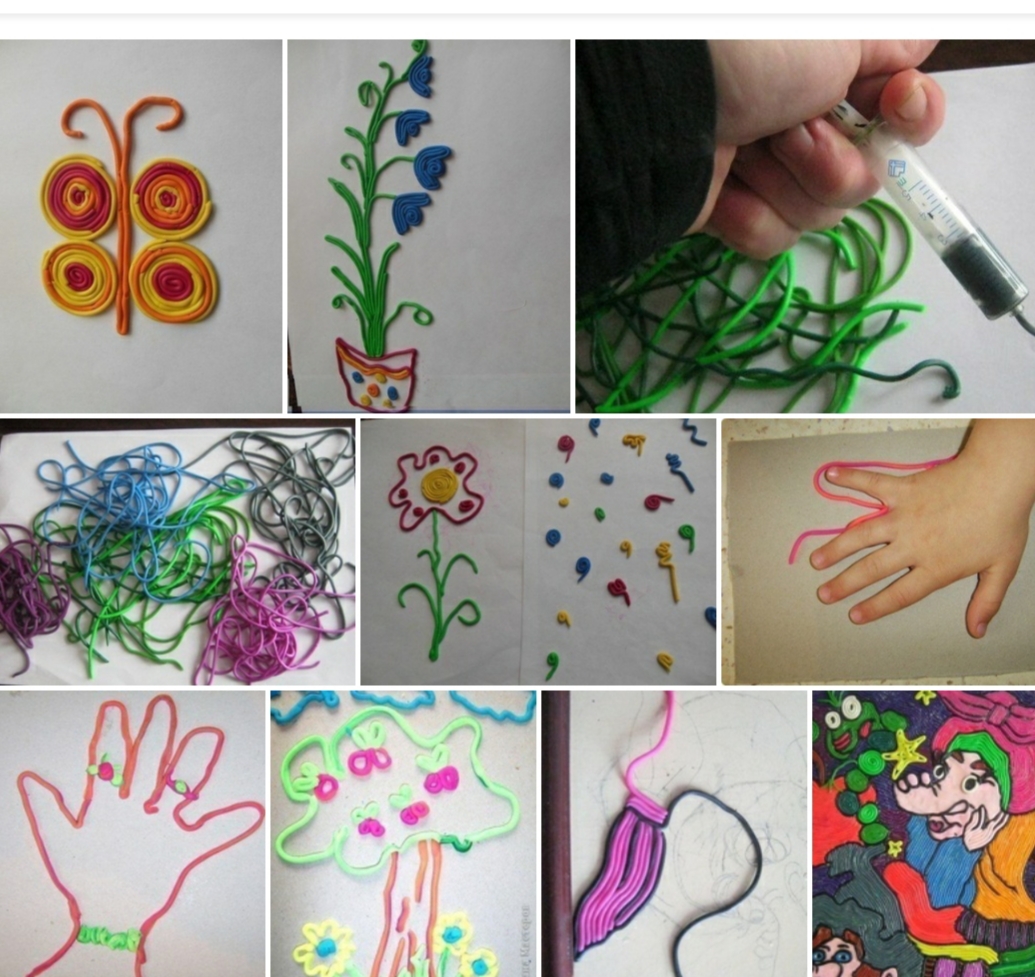      Артикуляционная гимнастика.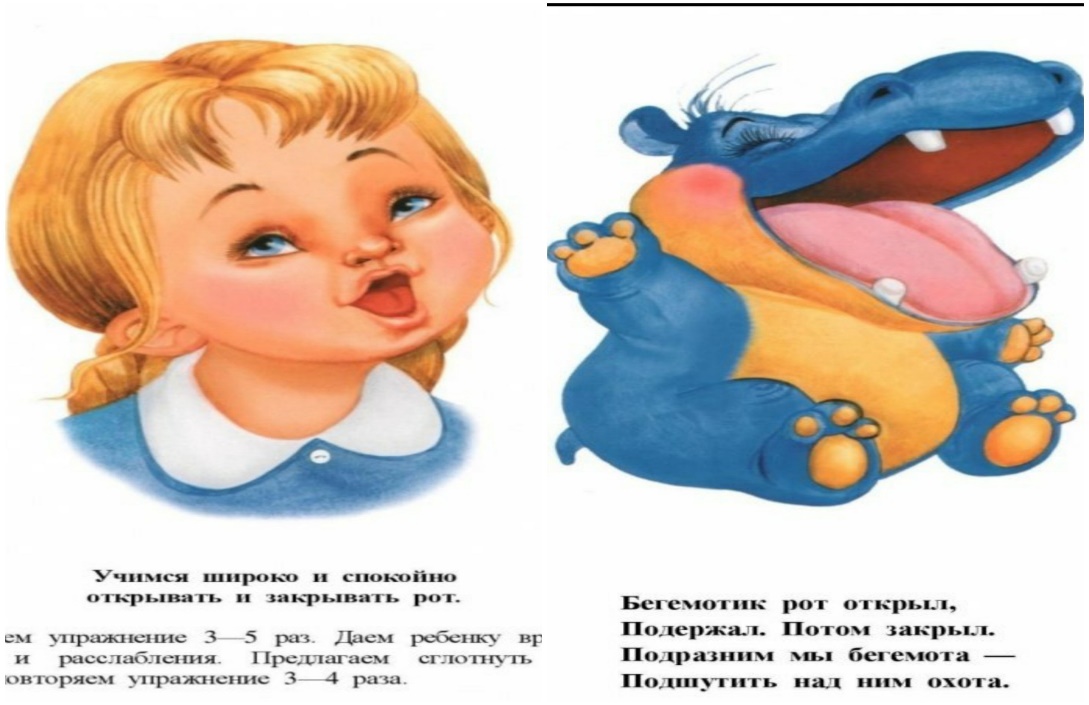 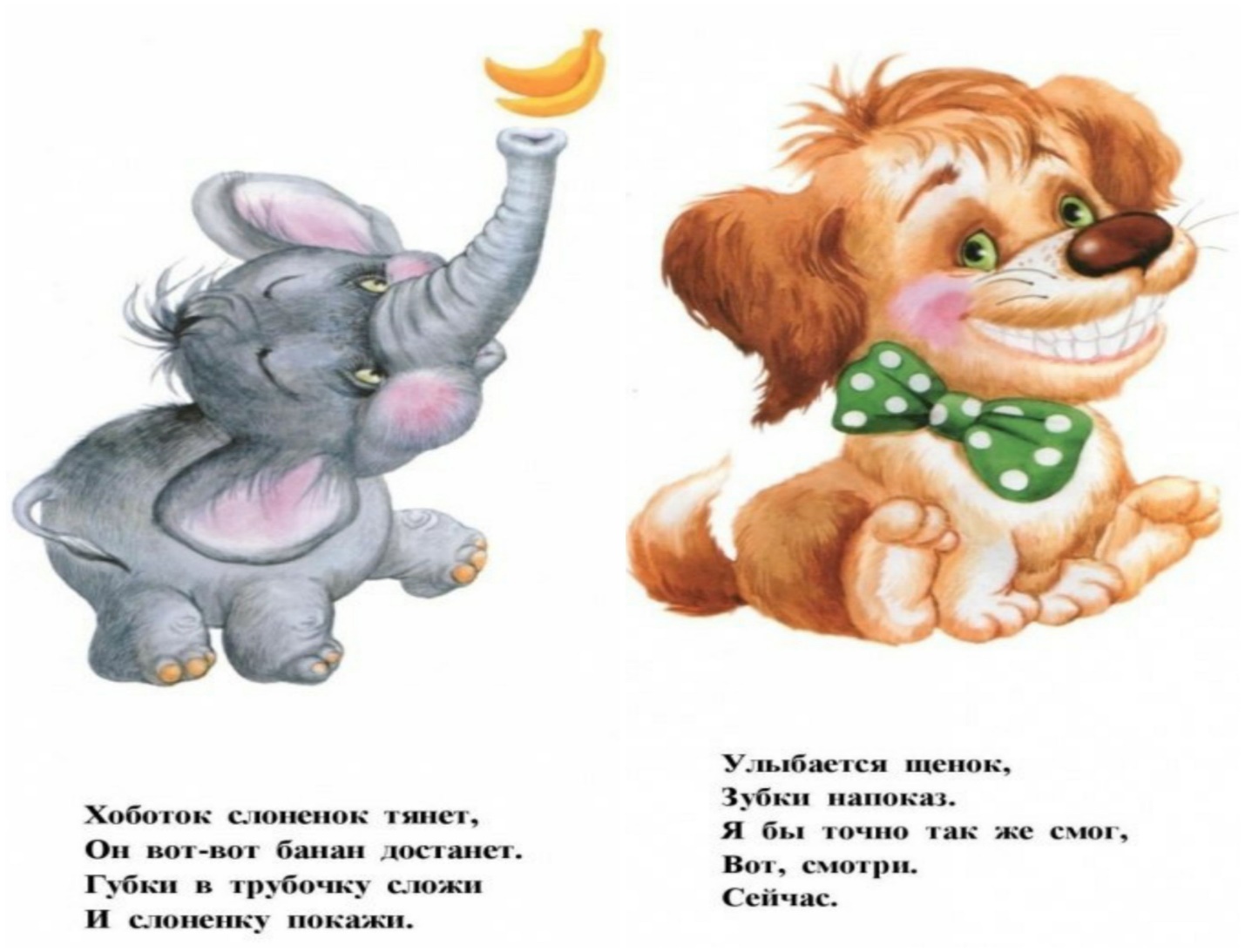 Аппликация  «Воздушные шары»Цель: Упражнять детей в наклеивании готовых форм; различении и назывании цвета: красный, желтый, зеленый, синий; узнавании – белый, черный; форм – круглый, овальный. Закреплять умение соотносить предметы по цвету. Закреплять приемы наклеивания. Читаем  стихотворение В. Шипуновой «Непослушный шарик».Шарик мой воздушный-Легкий, непослушный!Надувал я шар пыхтел…А он раз и улетел.Шарик по небу летал.Шарик всюду побывал!Отдохнуть решил немножко-Опустился мне в ладошки.Полежит, поспит, вздохнёт-Вновь отправится в полёт.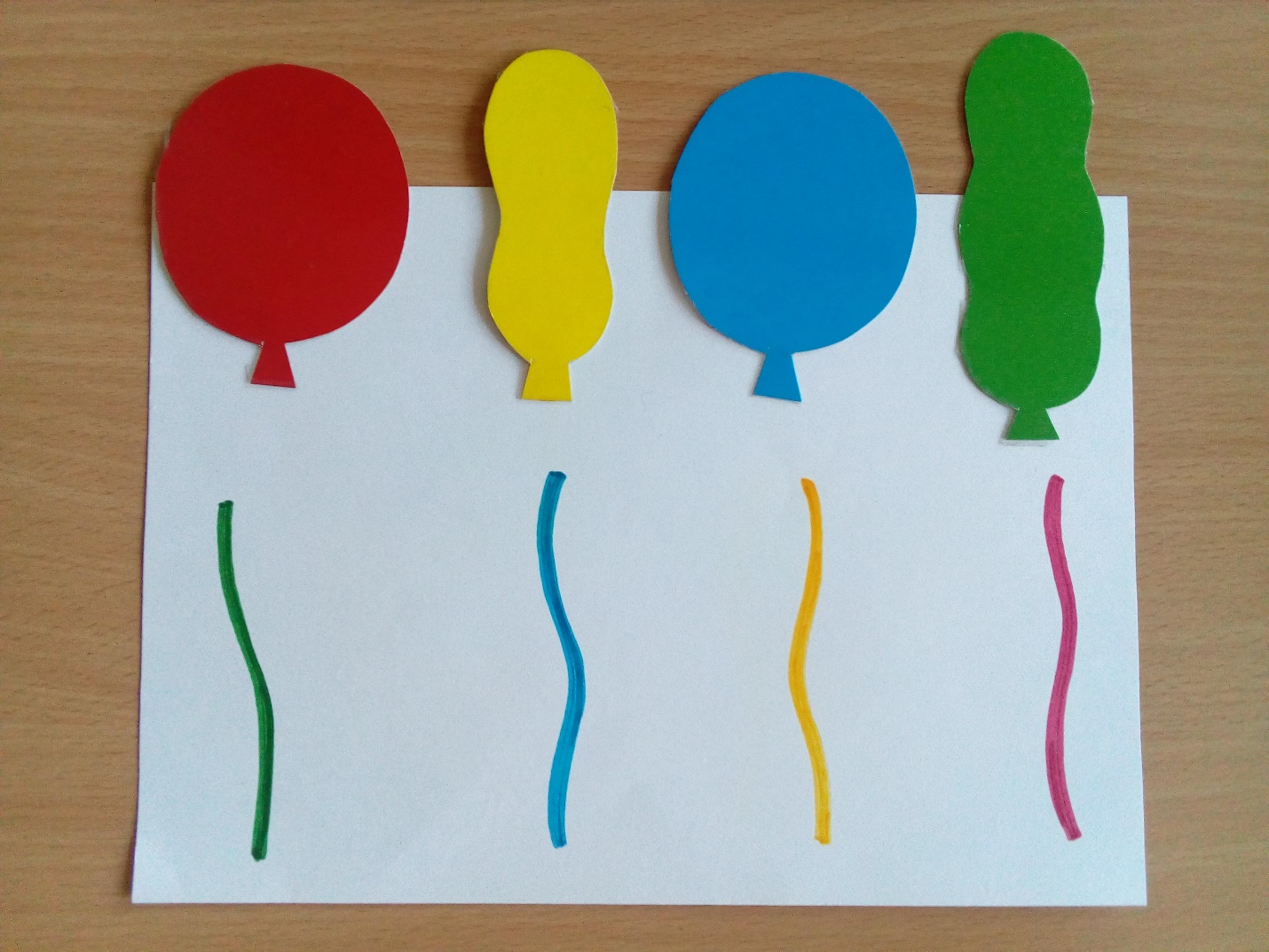 - Вырезаем  фигуры овальной формы.- Это у нас шарики.-  приклеиваем  воздушный шар. Посередине листа.- Берем фигуры овальной формы придерживаем пальцем и намазываем клеем, Так чтобы он плотно приклеился к бумаги. Воздушный шар мы наклеили.- Что нужно привязать к шарикам ?(нитку).- Нужно взять фломастер такого же цвета , что и шарик и провести линию вниз.            Пальчиковые игры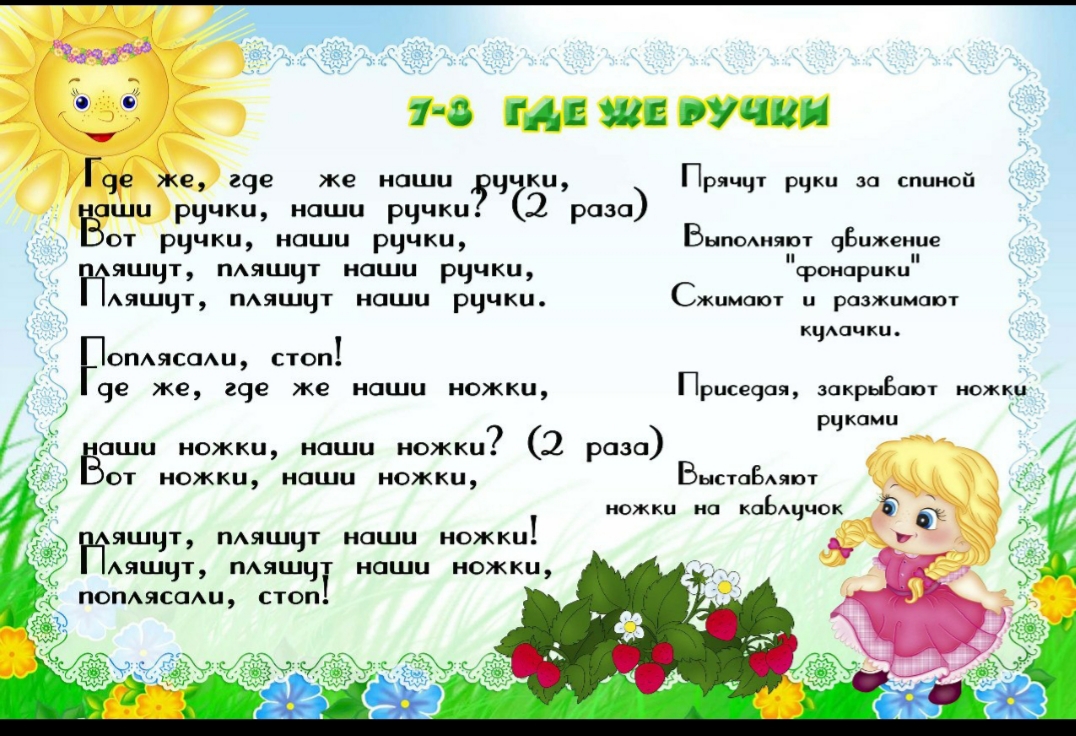 Дидактическая игры.  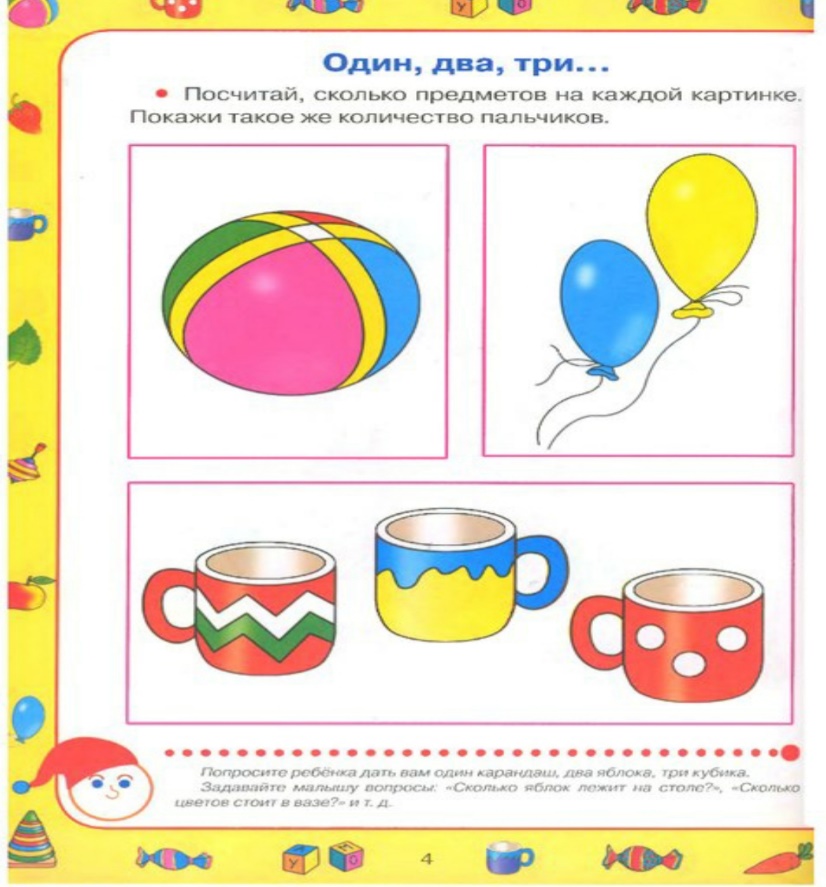 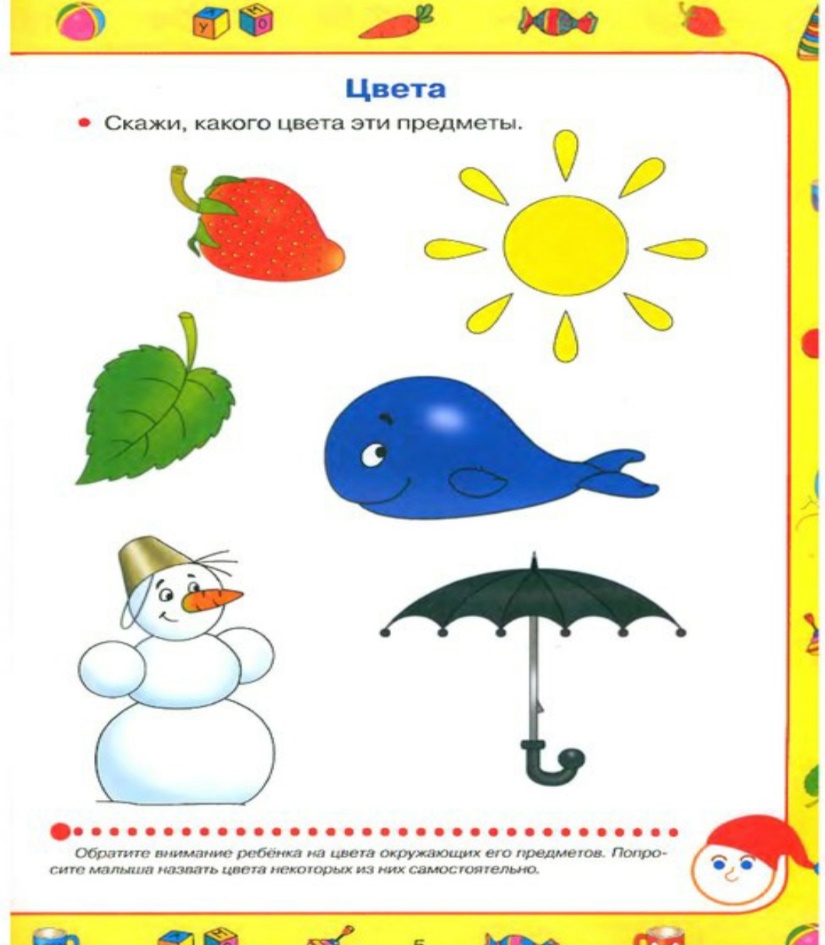 Читайте детям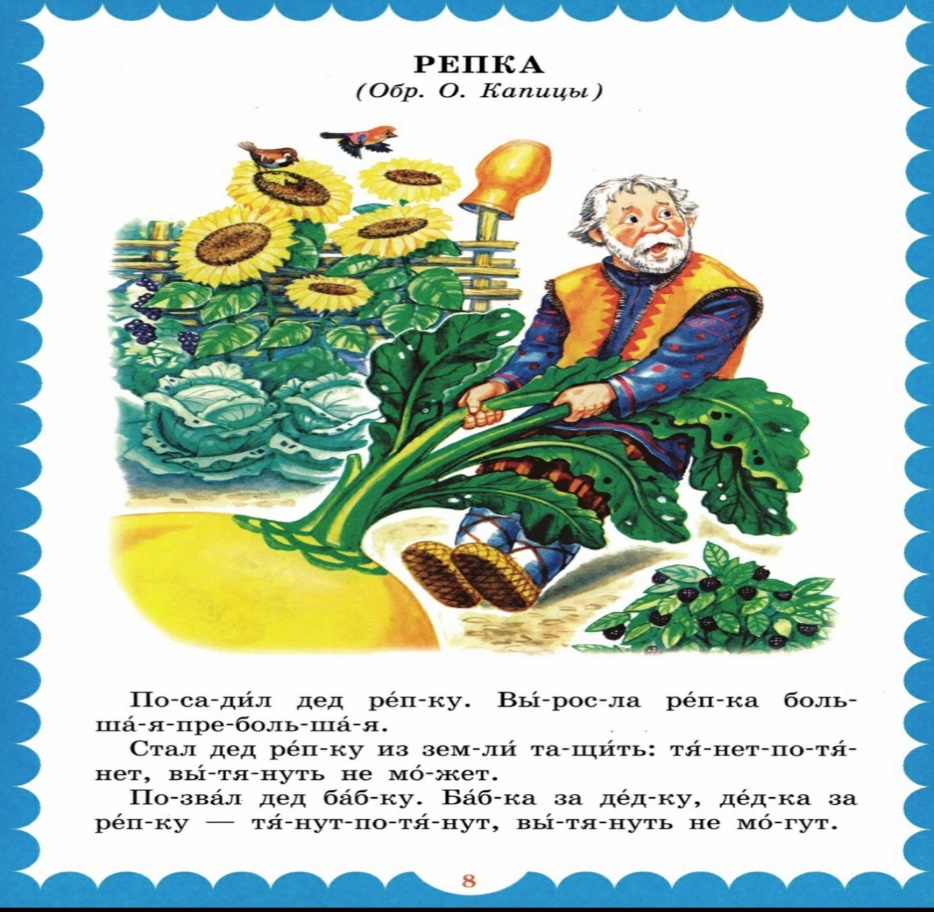 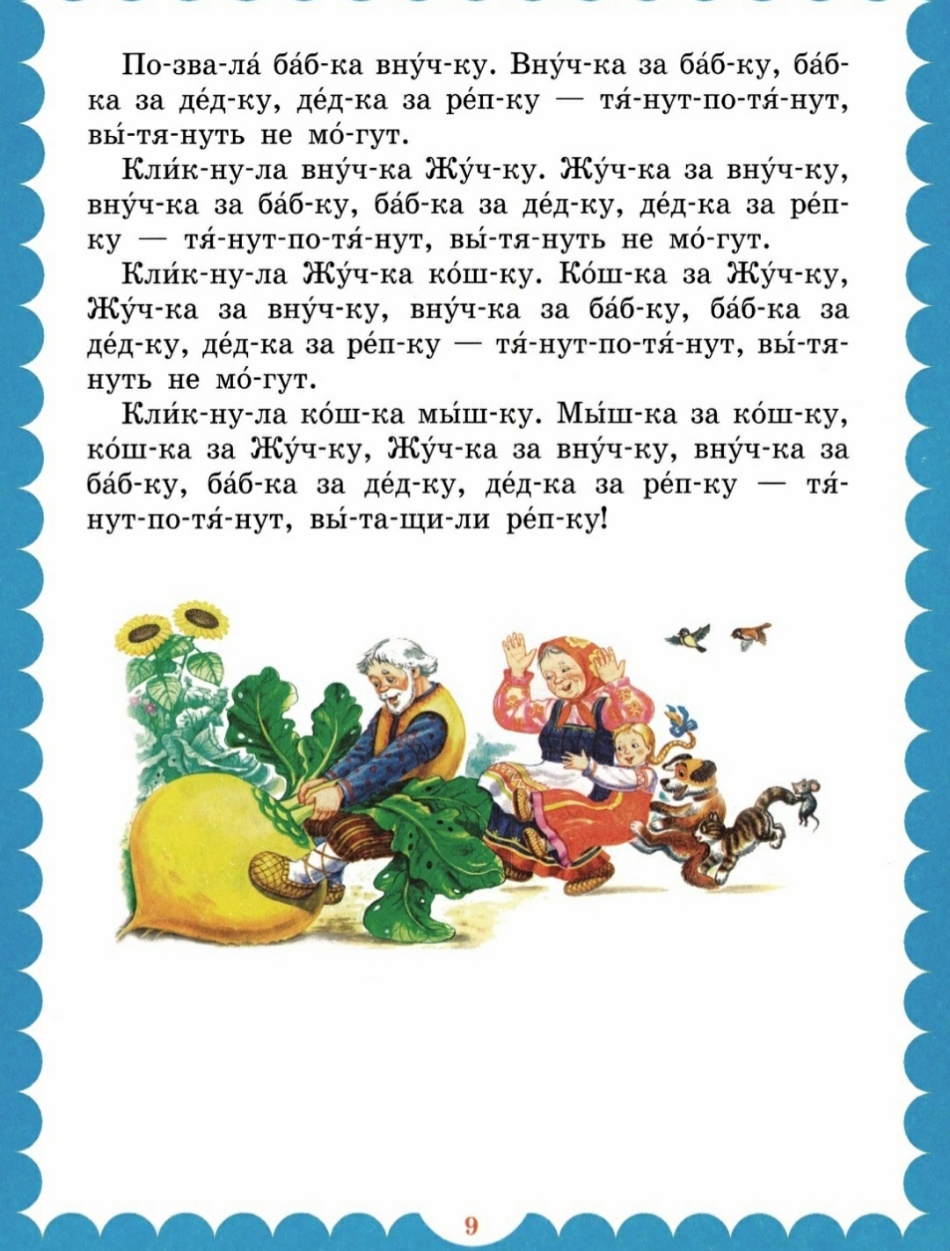 